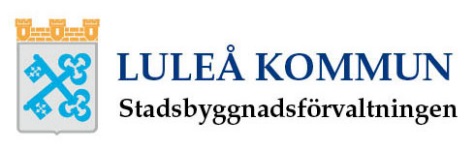 SERVICE UNDER GARANTITID SÖSERVICE UNDER GARANTITID SÖProjektnamnObjektsnummerObjektsnummerDatumBeställare/ByggherreBeställare/ByggherreBeställare/ByggherreOrdernrPerson kontaktad
 före besökDatum
Apparat-
beteckningServiceåtgärdDatum
Signatur
Namnförtydligande
NoteringarSERVICEPUNKTER	PunktPunkt1.ApparatskåpEfterdragning anslutningar2.FunktionsprovningFunktionsprovning avseende funktioneroch funktionssamband3.InsvängningsförloppKontroll reglerutrustningars insvängningsförlopp4.InställningsvärdenKontroll av inställda värden för givare, tiddon, styrfunktionsenheter, reläer och övriga enheter med inställningsmöjligheter5.GivareKontroll av givare genom jämförelse mellan vid DUC avläst värde mot vid givaren uppmätt värde6.SkyddsjordningKontroll och uppmätning av skyddsjordning7.MotorskyddsbrytareUtlösningsprov av levererad motorskyddsbrytareNoteringar